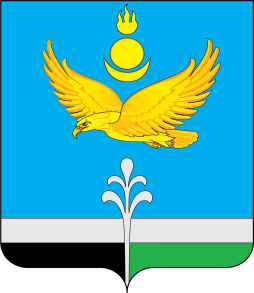 Муниципальное образование «Нукутский район»ДУМА МУНИЦИПАЛЬНОГО ОБРАЗОВАНИЯ«НУКУТСКИЙ  РАЙОН»Седьмой созыв РЕШЕНИЕ25 марта 2022 г.                                        № 23                                                 п.НовонукутскийО состоянии преступности срединесовершеннолетних на территориимуниципального образования«Нукутский район» за 2021 год        Заслушав и обсудив информацию заведующей сектором по вопросам семьи и детства и защите их прав Администрации МО «Нукутский район» Ефремовой Н.М. «О состоянии преступности среди несовершеннолетних на территории муниципального образования «Нукутский район» за 2021 год», руководствуясь статьей  27 Устава муниципального образования «Нукутский район», ДумаРЕШИЛА:1. Информацию заведующей сектором по вопросам семьи и детства и защите их прав Администрации МО «Нукутский район» Ефремовой Н.М. «О состоянии преступности среди несовершеннолетних на территории муниципального образования «Нукутский район» за 2021 год» принять к сведению (прилагается).2. Опубликовать настоящее решение с приложением в печатном издании «Официальный курьер» и разместить на официальном сайте муниципального образования «Нукутский район».Председатель Думы муниципальногообразования «Нукутский район»				        К.М.БаторовПриложениек решению ДумыМО «Нукутский район»от 25.03.2022 г. № 23 О состоянии преступности среди несовершеннолетних на территории муниципального образования «Нукутский район» за 2021 годО состоянии преступности и правонарушений несовершеннолетних,   а также противоправных деяниях, совершённых в отношении несовершеннолетнихНа территории муниципального образования  «Нукутский район» за 12 месяцев 2021 года несовершеннолетними совершено 9 преступлений 8 лицами (АППГ - 4 преступления 9 лицами). Наблюдается значительный рост преступлений, из них совершено краж – 9.К уголовной ответственности привлечено 8 несовершеннолетних (АППГ - 5). Условно осужденных несовершеннолетних - 3 (АППГ - 0), приняты меры воспитательного воздействия в отношении 1 несовершеннолетнего.В группе совершено 3 преступления, все они в смешанной группе со взрослыми. Во всех случаях возбуждены уголовные дела, предусмотренные ст. 150 УК РФ в отношении взрослых лиц за вовлечение несовершеннолетнего в совершение преступления.Большинство несовершеннолетних совершили уголовно наказуемые деяния в возрасте 16 - 17 лет (7 несовершеннолетних) и  1 - в возрасте 14 лет.Рост подростковых преступлений в 2021 году зафиксирован в  муниципальных образованиях: МО «Шаратское» - 1; МО «Закулей» - 2; МО «Нукуты» - 1; МО «Новонукутское» - 2; МО «Хадахан» - 1; МО «Новоленино» - 1.В 2021 году зарегистрировано 3 преступления против половой неприкосновенности несовершеннолетних (ст. 134 УК РФ - половое сношение с лицом, не достигшим 16 лет, выявлено 2 беременных несовершеннолетних). О преступлениях и других противоправных и (или) антиобщественных действиях, совершенных несовершеннолетними, не достигшими возраста привлечения к уголовной ответственностиВ рамках работы по ранней профилактике преступных посягательств со стороны несовершеннолетних было выявлено 4 общественно опасных деяния (АППГ - 1), в совершении которых приняли участие 5 несовершеннолетних, совершивших преступления до достижения возраста привлечения к уголовной ответственности (до 14 лет).Общественно опасные деяния совершены несовершеннолетними в возрасте от 12 до 13 лет. Все «несубъекты» - это дети, обучающиеся в образовательных организациях. Одно общественно опасное деяние совершено в группе из 2-х несовершеннолетних.Категории общественно-опасных деяний:- кража денежных средств в размере 7200,0 рублей у бабушки;- незаконное проникновение в дом и кража денежных средств в сумме 4000,0 рублей;- совершили покупки на общую сумму 6300,0 рублей с найденной банковской карты;- нанесение телесных повреждений несовершеннолетнему.Увеличилось количество несовершеннолетних, совершивших общественно опасные деяния и не подлежащие уголовной ответственности в связи с не достижением возраста с которого наступает уголовная ответственность, с  17 до 20. В 2021 году наблюдается рост правонарушений за употребление спиртных напитков - составлено 10 протоколов (АППГ - 4 протокола). Увеличилось число подростков, употребляющих алкогольную и спиртосодержащую продукцию с 4 до 6 человек.- за вовлечение несовершеннолетних в употребление алкогольной продукции по ст. 6.10 КоАП РФ составлен 1 протокол;- за нанесение побоев по ст.6.1.1 КоАП РФ привлечено 2 лица;- за употребление наркотических средств по ст.6.9 КоАП РФ привлечен 1 несовершеннолетний;- за совершение мелкого хищения по ч.2 ст.7.27 КоАП РФ привлечено 2 лица.В Центр временного содержания для несовершеннолетних правонарушителей ГУ МВД по Иркутской области в соответствии с требованиями Федерального закона от 24 июня 1999 года № 120-ФЗ «Об основах системы профилактики безнадзорности и правонарушений несовершеннолетних» в целях предупреждения повторных правонарушений и обеспечения безопасности жизни и здоровья был помещен 1 правонарушитель на срок 30 суток.Основные направления деятельности субъектов системы профилактикиПДН ОП МО МВД России «Заларинский»За 2021 год поставлено на профилактический учет в ПДН 35 несовершеннолетних (АППГ - 23), 12 родителей, отрицательно влияющих на детей (АППГ - 23). Всего на конец 2021 года на профилактическом учете в ПДН ОП состояло 38 несовершеннолетних (АППГ - 33) и 51 неблагополучная семья, отрицательно влияющих на детей (АППГ - 64).Увеличилось  число  несовершеннолетних, состоящих на учете  в СОП в возрасте от 14 до 18 лет до 27 человек (АППГ- 13). В 2021 году 22 несовершеннолетних сняты с учета Банка данных СОП (АППГ - 13), из них 11 подростков  в связи с исправлением и устранением обстоятельств, послуживших основанием признания и постановки на учет банка данных СОП.С целью профилактики подростковой преступности в 2021 году ПДН ОП проводились еженедельные рейды в количестве 125 рейдов по муниципальным образованиям района (АППГ - 100), в том числе 50 – совместно с представителями КДН и ЗП МО «Нукутский район». Отделением полиции проведены:- проверки торговых объектов, реализующих алкогольную и табачную продукцию несовершеннолетним. Выявлен 1 факт реализации алкогольной продукции несовершеннолетним, продавец магазина (п. Новоленино, гр. М.) привлечена по ч. 2.1 ст. 14.16 КоАП РФ; 1 факт реализации табачной продукции, продавец магазина (д. Бурятский Мельхитуй, гр.Н.) привлечена по ст. 14.2 КоАП РФ;- ежемесячные проверки неблагополучных семей, состоящих на профилактическом учете ПДН, в том числе с целью выявления детей, находящихся в обстановке, угрожающей их жизни и здоровью; - проведение профилактических лекций (бесед) в образовательных учреждениях (групповых, индивидуальных) с разъяснением мер уголовной, административной ответственности, последствий совершения преступлений, правонарушений и др.В рамках реализации Закона Иркутской области от 5 марта 2010 года № 7-ОЗ «Об отдельных мерах по защите детей от факторов, негативно влияющих на их физическое, интеллектуальное, психическое, духовное и нравственное развитие, в Иркутской области» в местах, запрещенных для посещения детьми, а также местах, запрещенных для посещения детьми в ночное время без сопровождения родителей (законных представителей), или лиц, осуществляющих мероприятия с участием детей, выявлено 57 несовершеннолетних (АППГ - 65),  проживающих на территории района.Отдел образования, образовательные организацииОдной из актуальных и социально значимых задач, стоящих перед образовательными организациями, является поиск путей снижения роста детской преступности, безнадзорности и беспризорности несовершеннолетних. Большое внимание уделяется профилактической работе. Во всех образовательных учреждения МО «Нукутский район» работают Советы профилактики. Советы профилактики рассматривают вопросы, отнесённые к его компетенции, на своих заседаниях, которые проходят не реже 1 раза в четверть.   На 1 января 2022 года на внутришкольном учёте состояли 98 обучающихся. Серьезное внимание уделяется вовлечению детей, склонных к совершению преступлений в кружки и секции: 89% охвачены кружковой и секционной деятельностью, установлен контроль их посещаемости. Также особое внимание при организации летнего отдыха уделяется категории детей, состоящих на профилактических учетах в подразделении по делам несовершеннолетних и находящихся в социально-опасном положении.  В течение года в образовательных учреждениях проведены акции, направленные на привитие навыков здорового образа жизни, предотвращение потребления табака, алкоголя и наркотиков:- неделя по профилактике безнадзорности, беспризорности и правонарушений в подростковой среде «Высокая ответственность!», приуроченная Дню солидарности в борьбе с терроризмом (сентябрь);- неделя по профилактике самоповреждающего поведения, в т.ч. суицидальных проявлений  «Разноцветная неделя» (сентябрь);- единая неделя «Будущее в моих руках», по профилактике употребления алкоголя среди обучающихся образовательных организаций, приуроченная «Всероссийскому дню трезвости и борьбы с алкоголизмом» (октябрь);-  единая профилактическая неделя «Единство многообразия» по профилактике экстремизма в подростковой среде, приуроченная «Всемирному дню толерантности»  (ноябрь);-  неделя по профилактике ВИЧ и пропаганде нравственных и семейных ценностей «Здоровая семья», приуроченная «Всемирному дню борьбы с ВИЧ» (декабрь);- профилактическая недели  «Равноправие», приуроченная  «Дню Конституции РФ» (декабрь);- профилактическая неделя «Независимое детство» по профилактике употребления психоактивных веществ, приуроченная к «Всемирному дню борьбы с наркотиками и наркобизнесом» (март);- профилактическая неделя «Жизнь! Здоровье! Выбор!» по профилактике несчастных случаев и детского травматизма, приуроченная к «Всемирному дню здоровья» (апрель).В целях предотвращения бродяжничества и безнадзорности среди несовершеннолетних в школах ведется ежедневный контроль посещаемости. Информация об обучающихся, имеющих систематические пропуски уроков без уважительной причины или оставивших обучение, ежемесячно подается в Комиссию по делам несовершеннолетних и защите их прав МО «Нукутский район».С целью профилактической работы по выработке у учащихся навыков здорового образа жизни и формирования устойчивого нравственно - психологического неприятия психоактивных веществ на  базе всех средних и основных школ района организована деятельность общественных наркологических постов.Основными направлениями работы наркопостов являются профилактическая и диагностическая работа с учащимися, профилактическая работа с родителями, организационно – методическая работа. Отделом по молодежной политике и спорту Администрации МО «Нукутский район» проводится индивидуально-профилактическая работа с несовершеннолетними, состоящими на учёте в Банке данных СОП Иркутской области. В течение 2021 года с несовершеннолетними и их родителями проводились профилактические беседы по следующим темам:  «Административная и уголовная ответственность несовершеннолетних», «Правонарушение – дорога в пропасть»,  «Преступление и наказание», «Профилактика алкоголизма, пивного алкоголизма, наркомании, табакокурения», «Права и обязанности семьи», «Ответственность и безответственность – что прячется за этими словами?», «Участие в деятельности волонтерских и общественных организаций», «Помоги своему ребенку сделать правильный выбор», «Учение – свет, не учение - тьма», «Детство без слез» (Профилактика жестокого обращения), «Свободное время – для души и с пользой, или Чем занят ваш ребенок?», «Ответственность несовершеннолетних за имущественные преступления», «Насвай – это вредно», «Уголовное преступление – большая ответственность», «Взгляни вокруг, оглянись назад».Комплексный центр социального обслуживания населения Нукутского района является оператором Банка данных Иркутской области о семьях и несовершеннолетних, находящихся в социально опасном положении (СОП).С 2019 года в учреждении действует система наставничества. Работа по наставничеству проводилась совместно с ОП МО МВД в отношении 9 несовершеннолетних детей, 2 из которых были сняты с учета Банка данных в связи с улучшением ситуации. В 2021 году один специалист по социальной работе стал наставником для 2 детей из семей «группы риска».С 01 сентября 2021 года заключено соглашение с МБУ ДО «Нукутская ДЮСШ» об осуществлении наставничества в отношении 5 детей, состоящих на учете в Банке данных СОП. В роли наставников выступают тренеры секций, которые посещают ребята. С наставниками проведено обучение о порядке ведения наставнической деятельности, заключено соглашение об участие в проекте сроком на один год. Также соглашения заключены с законными представителями подопечных и с самими подопечными, достигшими 14-летнего возраста.  Наставники содействуют социальной адаптации и социализации своих подопечных, проводят профилактические беседы, организуют полезный совместный досуг, наблюдают за их успеваемостью,  содействуют регулярному посещению воспитанниками образовательного учреждения.Учреждение реализует проект «Пространство развития «Искра», направленный на пропаганду семейных ценностей, здорового образа жизни и семейного воспитания, а также повышение эффективности межведомственного взаимодействия. Данный проект  предполагает развитие личностного потенциала детей, приобщение к здоровому образу жизни, участие в жизни общества, гармонизация детско-родительских взаимоотношений. В 2021 году проект реализовывался на территории с. Нукуты.С целью разностороннего нравственного, гражданского воспитания и профилактики девиантного и асоциального поведения среди детей и молодежи в учреждении с 15 апреля 2021 года создан отряд министра «ДОБРОВОЛЕЦ», участниками которого являются дети из семей, находящихся в трудной жизненной ситуации или социально опасном положении. Всего задействовано 20 детей в 5 муниципальных образованиях.Профилактических мероприятий, организованных и проведённых субъектами системы профилактики безнадзорности и правонарушений несовершеннолетних, а также КДН и ЗП за 12 месяцев 2021 года – 91 (АППГ – 77). Среди проведённых мероприятий следует отметить областное профилактическое мероприятие  «Сохрани ребенку жизнь», «Собери ребенка в школу», «Алкоголь под контроль», антинаркотические акции «ВИЧ – что необходимо знать каждому», «Сообщи, где торгуют смертью!»,  «Я участвую в социально-психологическом тестировании!»,  «Будьте бдительны! Как узнать и что делать, если в вашем доме организованы наркопритон, нарколаборатория или размещают «закладки»?», «Социально-психологическое тестирование обучающихся – что нужно знать родителям?» и другие. Комиссией по делам несовершеннолетних и защите их прав  муниципального образования «Нукутский район» в соответствии с полномочиями, предусмотренными действующим законодательством, осуществляется контроль за ситуацией в сфере:	   - преступлений, совершенных несовершеннолетними и в отношении них;	- проведения мероприятий, направленных на профилактику безнадзорности, беспризорности, правонарушений несовершеннолетних;	- межведомственного взаимодействия по раннему выявлению семей и детей, находящихся в социально опасном положении (далее – СОП);	- организации профилактической работы с подростками, совершившими правонарушения, преступления, общественно-опасные деяния, в том числе до достижения возраста, с которого наступает административная или уголовная ответственность, а также с несовершеннолетними, осужденными без изоляции от общества (далее - условно осужденные), и т.д.Вопросы организации межведомственного взаимодействия органов и учреждений системы профилактики безнадзорности и правонарушений несовершеннолетних (далее – субъекты системы профилактики) на территории муниципального образования «Нукутский район», принятия действенных мер, направленных на раннее предупреждение преступлений и правонарушений среди несовершеннолетних, а также фактов вовлечения несовершеннолетних в противоправную деятельность ежегодно рассматриваются на заседаниях КДН и ЗП Нукутского района.Так, в 2021 году на заседаниях  КДН и ЗП в целях координации деятельности субъектов системы профилактики, по данному направлению были рассмотрены вопросы:-  «О состоянии подростковой преступности на территории МО «Нукутский район» за 2020 год»;- «О формах и методах профилактики групповых преступлений, экстремистских проявлений среди несовершеннолетних. Эффективность мер, направленных на выявление несовершеннолетних, поддерживающих идей экстремистского толка.»;- «Профилактика правонарушений несовершеннолетних в информационно - телекоммуникационной сети «Интернет»;- «Отчёт по результатам оперативно-служебной деятельности ПДН ОП МО МВД России «Заларинский»  за 8 месяцев 2021 года»;- «Состояние преступности и правонарушений несовершеннолетних на территории МО «Нукутский район» в 2021 году и о принимаемых мерах по предупреждению групповой преступности несовершеннолетних, в том числе с участием взрослых лиц, половой неприкосновенности.  Проблемы.».Данный вопрос был рассмотрен на заседании КДН и ЗП 27 января 2022 года и принято решение о разработке Комплексных межведомственных  планов на период 2022 -2025 годов:- «О правовой грамотности несовершеннолетних»;- «Комплексный план межведомственного взаимодействия по вопросам половой грамотности, заболеваниям, передающимся половым путём среди несовершеннолетних». Срок исполнения – март 2022 года.На постоянном контроле КДН и ЗП находится вопрос  по  обеспечению занятости несовершеннолетних, состоящих на профилактическом учете, проживающих в семьях, находящихся в СОП, а также несовершеннолетних условно осужденных, обвиняемых в совершении преступлений и несовершеннолетних, в отношении которых приняты решения о прекращении уголовного преследования.На территории МО «Нукутский район» нет экстремистских деструктивных групп. Нет ни одного подростка, состоящего на учёте за участие в неформальных объединениях  экстремисткой направленности, вернувшихся из учреждений уголовно – исполнительной системы, детей-инвалидов, детей-мигрантов, и т.д.Работниками прокуратуры Нукутского района приняты дополнительные меры по профилактике правонарушений несовершеннолетних на территории МО «Нукутский район»: организованы встречи с несовершеннолетними в образовательных учреждениях с беседами   на темы: «О соблюдении правил поведения в сети Интернет», «О соблюдении комендантского часа», «Об ответственности детей и родителей за правонарушения и преступления несовершеннолетних».Заведующий сектором по вопросам семьии детства и защите их правАдминистрации МО «Нукутский район» 					Ефремова Н.М. Преступления по видам:                            2020 год2021 годСт. 158 УК РФ39Ст. 228 УК РФ                                                  10Категория лиц, совершивших                 преступления:  2020 год2021 годУчащиеся школ                                               06Учащийся ПУ                                                  11Не работающие, не обучающиеся41